NÁRODNÁ RADA SLOVENSKEJ REPUBLIKY	VIII. volebné obdobieČíslo: CRD-1791/2021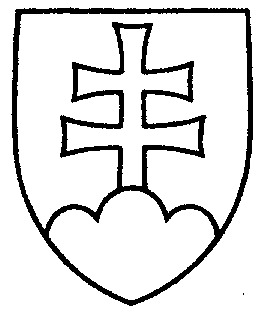 1092UZNESENIENÁRODNEJ RADY SLOVENSKEJ REPUBLIKYz 24. novembra 2021k vládnemu návrhu zákona, ktorým sa mení a dopĺňa zákon č. 218/2013 Z. z. o núdzových zásobách ropy a ropných výrobkov a o riešení stavu ropnej núdze a o zmene a doplnení niektorých zákonov v znení neskorších predpisov (tlač 688)		Národná rada Slovenskej republiky	po prerokovaní uvedeného vládneho návrhu zákona v druhom a treťom čítaní	s c h v a ľ u j evládny návrh zákona, ktorým sa mení a dopĺňa zákon č. 218/2013 Z. z. o núdzových zásobách ropy a ropných výrobkov a o riešení stavu ropnej núdze a o zmene a doplnení niektorých zákonov v znení neskorších predpisov, v znení schváleného pozmeňujúceho návrhu.     Boris  K o l l á r   v. r.    predsedaNárodnej rady Slovenskej republikyOverovatelia:Monika  K a v e c k á   v. r. Magdaléna  S u l a n o v á   v. r.